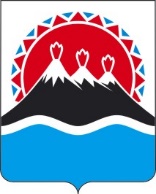 П О С Т А Н О В Л Е Н И ЕПРАВИТЕЛЬСТВА  КАМЧАТСКОГО КРАЯ                   г. Петропавловск-КамчатскийВ соответствии со статьей 78 Бюджетного кодекса Российской Федерации, постановлением Правительства Российской Федерации от 18.09.2020 № 1492 «Об общих требованиях к нормативным правовым актам, муниципальным правовым актам, регулирующим предоставление субсидий, в том числе грантов в форме субсидий, юридическим лицам, индивидуальным предпринимателям, а также физическим лицам - производителям товаров, работ, услуг, и о признании утратившими силу некоторых актов Правительства Российской Федерации и отдельных положений некоторых актов Правительства Российской Федерации», в целях реализации части 3 постановления Правительства Камчатского края от 23.03.2010 № 127-П «Об установлении расходных обязательств Камчатского края по предоставлению мер социальной поддержки отдельным категориям граждан, проживающих в Камчатском крае, по проезду на автомобильном транспорте общего пользования городского, пригородного и междугороднего сообщения (кроме такси и автомобильного транспорта общего пользования, осуществляющего перевозки с посадкой и высадкой пассажиров в любом не запрещенном правилами дорожного движения месте по маршруту регулярных перевозок), а также на воздушном транспорте межмуниципального сообщения в Камчатском крае»ПРАВИТЕЛЬСТВО ПОСТАНОВЛЯЕТ:1. Утвердить Порядок предоставления из краевого бюджета субсидий юридическим лицам и индивидуальным предпринимателям (за исключением субсидий государственным (муниципальным) учреждениям), осуществляющим перевозки пассажиров автомобильным транспортом общего пользования пригородного сообщения, на возмещение недополученных доходов, возникших в связи с обеспечением проезда отдельных категорий граждан, проживающих в Камчатском крае, на автомобильном транспорте общего пользования пригородного сообщения (кроме такси и автомобильного транспорта общего пользования, осуществляющего перевозки с посадкой и высадкой пассажиров в любом не запрещенном правилами дорожного движения месте по маршруту регулярных перевозок) по социальным проездным билетам, согласно приложению 1 к настоящему постановлению.»;2. Настоящее постановление вступает в силу через 10 дней после дня его официального опубликования и распространяет свое действие на правоотношения, возникающие с 1 мая 2021 года.Порядок предоставления из краевого бюджета субсидий юридическим лицам и индивидуальным предпринимателям (за исключением субсидий государственным (муниципальным) учреждениям), осуществляющим перевозки пассажиров автомобильным транспортом общего пользования пригородного сообщения, на возмещение недополученных доходов, возникших в связи с обеспечением проезда отдельных категорий граждан, проживающих в Камчатском крае, на автомобильном транспорте общего пользования пригородного сообщения (кроме такси и автомобильного транспорта общего пользования, осуществляющего перевозки с посадкой и высадкой пассажиров в любом не запрещенном правилами дорожного движения месте по маршруту регулярных перевозок) по социальным проездным билетам 1. Общие положения1.1. Настоящий Порядок регулирует вопросы предоставления из краевого бюджета субсидий юридическим лицам и индивидуальным предпринимателям (за исключением субсидий государственным (муниципальным) учреждениям), осуществляющим перевозки пассажиров автомобильным транспортом общего пользования пригородного сообщения) на возмещение недополученных доходов, возникших в связи с обеспечением проезда отдельных категорий граждан, проживающих в Камчатском крае, на автомобильном транспорте общего пользования пригородного сообщения (кроме такси и автомобильного транспорта общего пользования, осуществляющего перевозки с посадкой и высадкой пассажиров в любом не запрещенном правилами дорожного движения месте по маршруту регулярных перевозок) по социальным проездным билетам (далее соответственно - субсидии, перевозчики), в целях достижения результатов основного мероприятия 2.3 «Реализация дополнительных мер социальной поддержки отдельных категорий граждан» подпрограммы 2 «Меры социальной поддержки отдельных категорий граждан» государственной программы Камчатского края «Социальная поддержка граждан в Камчатском крае», утвержденной постановлением Правительства Камчатского края от 29.11.2013 № 548-П.1.2. Целью предоставления субсидий является обеспечение перевозчиками проезда отдельных категорий граждан, проживающих в Камчатском крае, на автомобильном транспорте общего пользования пригородного сообщения (кроме такси и автомобильного транспорта общего пользования, осуществляющего перевозки с посадкой и высадкой пассажиров в любом не запрещенном правилами дорожного движения месте по маршруту регулярных перевозок) (далее - автомобильный транспорт общего пользования на маршрутах пригородного сообщения в Камчатском крае) по социальным проездным билетам, в соответствии с постановлением Правительства Камчатского края от 23.03.2010 № 127-П «Об установлении расходных обязательств Камчатского края по предоставлению мер социальной поддержки отдельным категориям граждан, проживающим в Камчатском крае, по проезду на автомобильном транспорте общего пользования городского, пригородного и междугородного сообщения, а также на воздушном транспорте межмуниципального сообщения в Камчатском крае» (далее – постановление Правительства Камчатского края от 23.03.2010 № 127-П).1.3. Министерством социального благополучия и семейной политики Камчатского края (далее – Министерство) осуществляет функции главного распорядителя бюджетных средств, до которого в соответствии с бюджетным законодательством Российской Федерации как получателя бюджетных средств доведены лимиты бюджетных обязательств на предоставление субсидии на соответствующий финансовый год и плановый период.Субсидия предоставляется Министерством в пределах лимитов бюджетных обязательств, доведенных до Министерства в установленном порядке как получателя средств краевого бюджета, на соответствующий финансовый год и плановый период.1.4. К категории получателей субсидий относятся перевозчики, заключившие государственный на выполнение работ, связанных с осуществлением регулярных перевозок по маршрутам пригородного сообщения по регулируемым тарифам на территории Камчатского края (далее соответственно - получатели субсидий, контракт на осуществление регулярных перевозок).1.5. Субсидии направляются на возмещение недополученных доходов возникших у получателя субсидии в связи с обеспечением проезда отдельных категорий граждан по социальным проездным билетам.1.6. Сведения о субсидии размещаются на едином портале бюджетной системы Российской Федерации в информационно-телекоммуникационной сети «Интернет» в разделе «Бюджет».2. Условия и порядок предоставления субсидии 2.1. Условием предоставления субсидий является осуществление получателем субсидий перевозок отдельных категорий граждан по социальным проездным билетам на автомобильном транспорте общего пользования на маршрутах пригородного сообщения в Камчатском крае, перечень которых утвержден постановлением Правительства Камчатского края 
от 23.03.2010 № 127-П;2.2. Получатель субсидии на первое число месяца, в котором планируется заключение соглашения о предоставлении субсидий, должен соответствовать следующим требованиям:а) получатель субсидий не является иностранным юридическим лицом, а также Российским юридическим лицом, в уставном (складочном) капитале которых доля участия иностранных юридических лиц, местом регистрации которых является государство или территория, включенные в утверждаемый Министерством финансов Российской Федерации перечень государств и территорий, предоставляющих льготный налоговый режим налогообложения и (или) не предусматривающих раскрытия и предоставления информации при проведении финансовых операций (офшорные зоны) в отношении таких юридических лиц, в совокупности превышает 50%;б) получатель субсидий не получает средства из краевого бюджета на основании иных нормативных правовых актов Камчатского края на цели, указанные в настоящем Порядке;в) у получателя субсидии отсутствует просроченная задолженность по возврату в краевой бюджет субсидий, бюджетных инвестиций, предоставленных в том числе в соответствии с иными правовыми актами, и иная просроченная задолженность перед краевым бюджетом;г) у получателя субсидии отсутствует неисполненная обязанность по уплате налогов, сборов, страховых взносов, пеней, штрафов, процентов, подлежащих уплате в соответствии с законодательством Российской Федерации о налогах и сборах.2.3. Субсидии предоставляются на основании соглашения о предоставлении субсидий.Соглашение о предоставлении субсидий, дополнительное соглашение к соглашению о предоставлении субсидий, в том числе дополнительное соглашение о расторжении соглашения о предоставлении субсидий (при необходимости) заключаются в соответствии с типовой формой, утвержденной Министерством финансов Камчатского края.2.4. Обязательными условиями предоставления субсидий, включаемыми в соглашения о предоставлении субсидий, являются:1) согласование новых условий соглашений или заключение дополнительных соглашений о расторжении соглашений при недостижении согласия по новым условиям в случае уменьшения Министерству социального благополучия ранее доведенных лимитов бюджетных обязательств, приводящих к невозможности предоставления субсидий в размере, определенном в соглашениях;2) согласие получателя субсидий на осуществление соответственно Министерством и органами государственного финансового контроля проверок соблюдения получателем субсидий условий, целей и порядка предоставления субсидий.2.5. Для заключения соглашения о предоставлении субсидий на возмещение недополученных доходов в связи с обеспечением проезда отдельных категорий граждан (далее – соглашение о предоставлении субсидии) получатель субсидий представляет в Министерство следующие документы:1) заявку на заключение соглашения о предоставлении субсидий по форме, установленной Министерством;2) копии государственных контрактов на осуществление регулярных перевозок;3) справку в простой письменной форме, подписанную руководителем получателя субсидий (для юридического лица), получателем субсидий (для индивидуального предпринимателя), подтверждающую соответствие получателя субсидий требованиям, установленным частью 2.2 настоящего Порядка;4) справку об исполнении налогоплательщиком обязанности по уплате налогов, сборов, страховых взносов, пеней, штрафов, процентов, выданную налоговым органом.2.6. Министерство социального благополучия в течение 5 рабочих дней со дня поступления документов, указанных в части 2.5 настоящего Порядка:1) в порядке межведомственного взаимодействия получает в отношении получателя субсидий сведения из Единого государственного реестра юридических лиц или Единого государственного реестра индивидуальных предпринимателей, и копию постановления Региональной службы по тарифам и ценам Камчатского края об утверждении экономически обоснованного тарифа на перевозку пассажиров автомобильным транспортом общего пользования в пригородном сообщении на территории Камчатского края на соответствующий финансовый год (далее – копия постановления Службы).Получатель субсидий вправе самостоятельно представить в Министерство выписку из Единого государственного реестра юридических лиц или Единого государственного реестра индивидуальных предпринимателей и копию постановления Службы. 2) рассматривает их и принимает решение о заключении с получателем субсидий соглашения о предоставлении субсидий либо об отказе в заключении соглашения о предоставлении субсидий.2.7. Основаниями для отказа в заключении соглашения о предоставлении субсидий являются:1) несоответствие получателя субсидий категории получателей субсидий, установленной частью 1.4 настоящего Порядка, и (или) требованиям установленным частью 2.2 настоящего Порядка и (или) условиям предоставления субсидий, установленному частью 2.1 настоящего Порядка;2) несоответствие представленных получателем субсидий документов требованиям, установленным частью 2.5 настоящего Порядка;3) непредставление или представление не в полном объеме получателем субсидий документов, указанных в части 2.5 настоящего Порядка;4) установление факта недостоверности представленной получателем субсидии информации.2.8. В случае принятия решения о заключении соглашения о предоставлении субсидий Министерство социального благополучия в течение 10 рабочих дней со дня поступления документов, указанных в части 2.5 настоящего Порядка, заключает с получателем субсидий соглашение о предоставлении субсидий.2.9. В случае принятия решения об отказе в заключении соглашения о предоставлении субсидий Министерство социального благополучия в течение 10 рабочих дней со дня поступления документов, указанных в части 2.5 настоящего Порядка, направляет получателю субсидий письменное уведомление о принятом решении с обоснованием причин отказа.2.10. Для получения субсидий на возмещение недополученных доходов в связи с обеспечением проезда отдельных категорий граждан получатель субсидий ежемесячно не позднее 15 числа представляет в Министерство следующие документы:1) заявку на предоставление субсидии на возмещение недополученных доходов в связи с обеспечением проезда отдельных категорий граждан по форме, установленной Министерством;2) отчет получателя субсидий о перевозках отдельных категорий граждан транспортными средствами получателя субсидий по пригородным маршрутам регулярных перевозок за отчетный период по форме, установленной Министерством.2.11. Министерство социального благополучия в течение 5 рабочих дней со дня поступления документов, указанных в части 2.10 настоящего Порядка, принимает решение о предоставлении субсидии на возмещение недополученных доходов в связи с обеспечением проезда отдельных категорий граждан либо об отказе в ее предоставлении.2.12. Основаниями для отказа в предоставлении субсидии на возмещение недополученных доходов в связи с обеспечением проезда отдельных категорий граждан являются:1) несоответствие представленных получателем субсидий документов требованиям, установленным частью 2.10настоящего Порядка;2) непредставление или представление не в полном объеме получателем субсидий документов, указанных в части 2.10настоящего Порядка;3) установление факта недостоверности представленной получателем субсидии информации.2.13. В случае принятия решения об отказе в предоставлении субсидии на возмещение недополученных доходов в связи с обеспечением проезда отдельных категорий граждан Министерство в течение 10 рабочих дней со дня поступления документов, указанных в части 2.10 настоящего Порядка, направляет получателю субсидий письменное уведомление о принятом решении с обоснованием причин отказа.2.14. В случае принятия решения о предоставлении субсидии на возмещение недополученных доходов в связи с обеспечением проезда отдельных категорий граждан Министерство в течение 10 рабочих дней со дня поступления документов, указанных в части 2.10 настоящего Порядка, издает приказ о предоставлении субсидии получателю субсидий.2.15. Размер субсидии на возмещение недополученных доходов в связи с обеспечением проезда отдельных категорий граждан определяется по формуле:Sсоц=Si соц – Rn соц , где Si соц - размер субсидии на возмещение недополученных доходов в связи с обеспечением проезда отдельных категорий граждан, рассчитанный для i-того маршрута получателя субсидии, руб.;Rn соц - выручка от реализации социальных проездных билетов в n-ом месяце соответствующего финансового года на проезд отдельных категорий граждан по межмуниципальному маршруту пригородного сообщения на территории Камчатского края по данным оператора системы электронного проездного билета, руб.»;2.16. Размер субсидии на возмещение недополученных доходов в связи с обеспечением проезда отдельных категорий граждан рассчитанный для i-того маршрута получателя субсидии, определяется по формуле:Si соц  =  Тji сн *  Кji соц +  Тm * Km соц, гдеТji сн - стоимость проезда пассажира по j-тому тарифному участку i-того маршрута, рассчитанная в соответствии со сниженным тарифом на перевозку пассажиров автомобильным транспортом общего пользования на маршрутах пригородного сообщения, установленным постановлением Правительства Камчатского края, по данным Министерства транспорта и дорожного строительства Камчатского края, руб.; Кji соц - количество поездок пассажиров на автомобильном транспорте общего пользования получателя субсидий по j-тому тарифному участку i-того маршрута с использованием социального проездного билета в отчетном периоде по данным оператора системы электронного проездного билета, ед.;Тm – сниженный тариф на перевозку пассажиров автомобильным транспортом общего пользования городского сообщения, установленный для муниципального образования постановлением Правительства Камчатского края, по территории которого проходит i-тый маршрут пригородного сообщения, руб.;Km соц - количество поездок пассажиров с использованием социального проездного билета на автомобильном транспорте общего пользования получателя субсидий по i-тому маршруту пригородного сообщения, посадка и высадка которых осуществлена в границах населенного пункта, в отчетном периоде по данным оператора системы электронного проездного билета, ед.2.17. Перечисление субсидии на возмещение недополученных доходов в связи с обеспечением проезда отдельных категорий граждан осуществляется с Министерством на расчетный счет, открытый получателем субсидий в кредитной организации не позднее 10-го рабочего дня со дня издания приказа Министерства о предоставлении субсидии.2.18. Перечисление средств субсидии на возмещение недополученных доходов в связи с обеспечением проезда отдельных категорий граждан получателю субсидий за декабрь текущего финансового года осуществляется Министерством в январе следующего финансового года в пределах лимитов бюджетных обязательств, предусмотренных на указанные цели в очередном финансовом году.2.19. Результатом предоставления субсидии является предоставление мер социальной поддержки по проезду на автомобильном транспорте общего пользования городского и пригородного сообщения в Камчатском крае (кроме такси и автомобильного транспорта общего пользования, осуществляющего перевозки с посадкой и высадкой пассажиров в любом не запрещенном правилами дорожного движения месте по маршруту регулярных перевозок) отдельных категорий граждан путем обеспечения их проезда на автомобильном транспорте общего пользования пригородного сообщения по социальным проездным билетам.2.20. Показателем достижения результата предоставления субсидии является фактическое осуществление перевозок отдельных категорий граждан по социальным проездным билетам на автомобильном транспорте общего пользования на маршрутах пригородного сообщения в Камчатском крае, перечень которых утвержден постановлением Правительства Камчатского края от 23.03.2010 № 127-П, значение которого устанавливается в соглашении о предоставлении субсидии.3. Требования к отчетности3.1. Министерство вправе устанавливать в соглашении сроки и формы предоставления получателем субсидии дополнительной отчетности.3.2. Получатель субсидии представляет в Министерство отчет о достижении результата и показателя достижения результата предоставления субсидии, отчет об исполнении условий соглашения в срок до 25 числа месяца, следующего за отчетным годом, в порядке и по формам, установленным соглашением.4. Требования об осуществлении контроля за соблюдением условий, целей и порядка предоставления субсидии и ответственность за их нарушение4.1. Министерство и органы государственного финансового контроля Камчатского края осуществляют обязательную проверку соблюдения получателем субсидий условий, целей и порядка предоставления субсидий на возмещение недополученных доходов в связи с обеспечением проезда отдельных категорий граждан.4.2. Ответственность за полноту и достоверность сведений, содержащихся в документах, указанных в частях 2.5 и 2.10 настоящего Порядка, несет руководитель юридического лица (уполномоченное лицо юридического лица, представившее соответствующие документы), индивидуальный предприниматель.4.3. В случае выявления, в том числе по фактам проверок, проведенных Министерством социального благополучия и органом государственного финансового контроля, нарушения целей, условий, порядка предоставления субсидии, получатель субсидий обязан возвратить денежные средства в краевой бюджет в следующем порядке и сроки:1)	в случае выявления нарушения органом государственного финансового контроля – на основании представления и (или) предписания органа государственного финансового контроля в сроки, указанные в представлении и (или) предписании;2)	в случае выявления нарушения Министерством социального благополучия – в течение 20 рабочих дней со дня получения требования Министерства социального благополучия;3)	в иных случаях – в течение 20 рабочих дней со дня выявления нарушения.4.4. Письменное требование о возврате субсидии направляется Министерством получателю субсидий в течение 5 рабочих дней со дня выявления нарушения, указанного в части 4.3 настоящего Порядка. [Дата регистрации]№[Номер документа]Об утверждении Порядка предоставления из краевого бюджета субсидий юридическим лицам и индивидуальным предпринимателям (за исключением субсидий государственным (муниципальным) учреждениям), осуществляющим перевозки пассажиров автомобильным транспортом общего пользования пригородного сообщения, на возмещение недополученных доходов, возникших в связи с обеспечением проезда отдельных категорий граждан, проживающих в Камчатском крае, на автомобильном транспорте общего пользования пригородного сообщения (кроме такси и автомобильного транспорта общего пользования, осуществляющего перевозки с посадкой и высадкой пассажиров в любом не запрещенном правилами дорожного движения месте по маршруту регулярных перевозок) по социальным проездным билетамПредседатель Правительства - Первый вице-губернатор Камчатского края[горизонтальный штамп подписи 1]А.О. КузнецовПриложение к постановлению Правительства Камчатского края